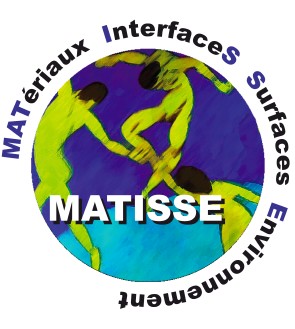 http://www.matisse.upmc.frAppel à projets« Doctorants ou Post-doctorants MATISSE 2016 »Cet appel à projets du LABEX MATISSE vise à permettre le recrutement de doctorants et post-doctorants dès le début de l’année 2016.L’objectif est de permettre le démarrage de projets ambitieux et novateurs, sur des thématiques de recherche proposées par MATISSE, et de favoriser de nouvelles collaborations entre au moins deux  équipes, aux savoir-faire complémentaires. Le porteur de projet doit appartenir à une équipe de MATISSE. La seconde équipe peut ou non faire partie de MATISSE. Dans ce dernier cas, elle doit faire partie de Sorbonne Universités* si c'est une équipe académique. Elle peut aussi faire partie d'un des partenaires industriels ou EPICs, soutiens de MATISSE, mais dans ce cas, un co-financement de la part du partenaire est exigé.Les projets peuvent aussi exceptionnellement faire intervenir deux équipes d’un même gros laboratoire, à la condition qu’ils répondent parfaitement aux critères énoncés plus haut.Les recrutements devront s'effectuer entre le 1er Janvier et le 1er Octobre 2016.Le financement des thèses sera accordé pour 3 ans, celui des post-docs pour au plus 18 mois.Le co-financement des projets est encouragé afin de permettre le financement d'un plus grand nombre.Les allocations seront environnées avec un plafond de 10 k€/an sur la durée du contrat (soit 10 k€ pour un post-doctorant et 30 k€ pour les 3 ans d’une thèse).  Nous attirons votre attention sur le fait que l’obtention de cet environnement n’est pas automatique ; il doit être justifié et employé exclusivement pour le projet de recherche proposé. Les demandes sont à envoyer par voie électronique (format PDF) à l’adresse suivante, avec copie au(x) directeur (s) des laboratoires:matisse@upmc.fr avant le 1er octobre 2015 minuitLe fichier envoyé sera nommé : MATISSE2016_Nom du porteur.pdfLes demandes seront examinées, et classées, par les comités de pilotage des axes de recherche de MATISSE; à partir de cette liste, le comité de direction de MATISSE établira une liste de candidats qui seront auditionnés en novembre 2015 (date à préciser) par un comité de sélection comprenant les membres du comité de direction et les coordinateurs des comités de pilotage. Ces auditions permettront de classer les projets et la décision de financement sera prise par le comité de direction de MATISSE fin Novembre 2015.ProjetTitre :	Demande de thèse :    ☐    «    «       post-doc :   ☐ Porteur du ProjetNom : 						Prénom :
Qualité:
Adresse: 

Téléphone :					Télécopie : 	E-mail : Nombre de thèses (co-)encadrées en cours :Joindre un CV court précisant les 3 derniers articles / ouvrages publiésDans le cas d’une demande de thèse :Ecole doctorale  de rattachement : Si le porteur de projet n'a pas son HDR : Directeur / directrice de thèseNom : 						Prénom :Qualité:Adresse: 
Téléphone :					Télécopie : 	E-mail : 
Nombre de thèses dirigées en cours :Autres personnes impliquées dans le projetNom : 						Prénom :
Fonction et laboratoire de rattachement:
Rôle dans le projet (en quelques lignes) :…… à répéter le cas échéantSujet développé (à présenter en 2 pages maximum), en précisant notamment les objectifs, l’intérêt de la collaboration proposée le cas échéant, les résultats attendus, et en faisant apparaître l’aspect novateur du projetCe projet implique-t-il des collaborations avec d’autres équipes de MATISSE, des équipes hors MATISSE ? Lesquelles ? Pour quel(s) aspect(s) du projet ? Demande de crédits de fonctionnement ?  	oui     ☐		        non    ☐							Montant : Justification de la demande (< 10 lignes):Ce projet a-t-il fait ou pourra-t-il faire l’objet, d’autre(s) demande(s) (pour un co-financement ou un financement complet) ?  oui     ☐		        non    ☐
Si oui, lesquelles : Axe thématique dans lequel s’inscrit le projet (N’indiquer que l’axe principal).Axe thématique dans lequel s’inscrit le projet (N’indiquer que l’axe principal).Axe thématique dans lequel s’inscrit le projet (N’indiquer que l’axe principal).AxeThématiqueThématique12345TBiominéralisation                                                              Matériaux Multifonctionnels et Environnement          Interfaces, Transport, Réactivité                                     Dimensionnalité et Confinement                                  Matériaux sous Conditions Extrêmes                              Méthodologies pour la modélisation des matériaux                                        ☐☐☐☐☐☐Résumé du projet (10 lignes max.)